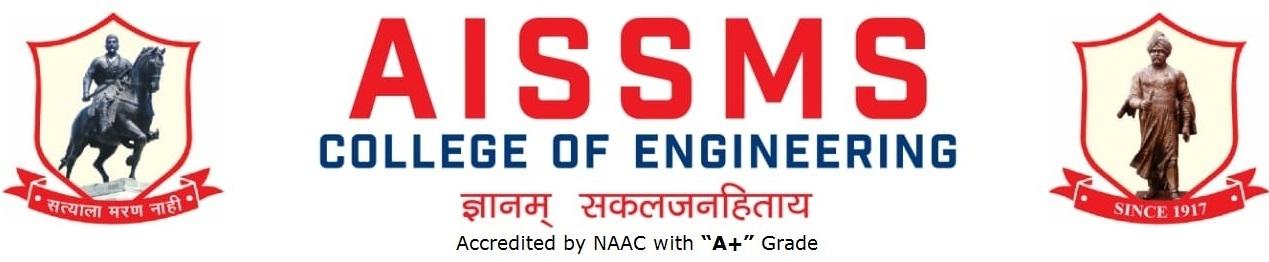 DEPARTMENT OF MECHANICAL ENGINEERING ANNUAL REPORT01 July 2019 to 31 December 2019First Half: 01 July 2019 to 31 December 2019Second Half: 01 January 2020 to 30 June 2020INTRODUCTION LABORATORIES IN THE DEPARTMENT SOFTWARES AVAILABLE IN THE DEPARTMENT FACULTY IN THE DEPARTMENT DETAILS OF SUPPORTING STAFF STUDENTS’ ENROLLMENT Students–Faculty Feedback Details (*) (Not to be included in annual report)RESULT ANALYSIS (LAST TERM) Class Result Analysis (LAST TERM) May 2019UNIVERSITY RANKERS (LAST ACADEMIC YEAR)ACHIEVEMENTS OF FACULTY (AWARDS, RECOGNITION, PHD COMPLETION ETC.)CONTRIBUTION OF FACULTY (Interaction with the outside world)FUNDED RESEARCH PROJECTFDP/STTP/SEMINARS/CONFERENCES/WORKSHOPS/ SYMPOSIUMS ORGANIZED BY THE DEPARTMENT (For Faculty)FDP/STTP/SEMINARS/CONFERENCES/WORKSHOPS/ SYMPOSIUMS ATTENDED BY THE DEPARTMENT FACULTYEXTENSION LECTURES (LECTURES DELIVERED BY VISITING GUESTS)FACULTY SERVED AS a RESOURCE PERSON, EXPERT OR CHAIRPERSONEXTENSION ACTIVITIES CONDUCTED BY THE DEPARTMENTMOU SIGNED WITH ACADEMIC AND PROFESSIONAL ORGANISATIONSSTUDENTS’ CHAPTERS /CLUBS EVENTS ORGANISED (By Students’ Chapters / Clubs and others)Name of Students’ Chapter: SAEINDIAFaculty Advisor:                              Dr A V Waghmare and Dr C S DharankarName of Students’ Chapter:    INSTITUTE OF ENGINEERING Faculty Advisor: __M U GANPAPERS PUBLISHED IN PROCEEDINGS OF CONFERENCESPAPERS PUBLISHED IN REFEREED JOURNALSPATENTS, COPYRIGHT, TRADEMARK AND OTHER (IPR)RESEARCH CITATIONS (Source of Data: Google scholar)Total citations: 364NUMBER OF STUDENTS PLACEDLower Package Offered:Higher package Offered:Average Package Offered:NUMBER OF STUDENTS QUALIFIED IN THE EXAMINATIONME AWARDEDPhD GUIDE DETAILS (AISSMSCOE Research centre)PhD AWARDEDINDUSTRIAL VISITS ORGANISEDEXPERT LECTURES DELIVERED BY INDUSTRY EXPERTSINDUSTRY –SPONSORED PROJECTS (UG/PG)MOU SIGNED WITH INDUSTRYFACULTY MEMBERS UNDERGONE INDUSTRIAL TRAININGSTUDENTS UNDERGONE IN-PLANT TRAINING AND (OR) INTERNSHIP PROGRAMMEWORKSHOPS/SEMINARS/CONFERENCES/COURSES CONDUCTED WITH INDUSTRY SUPPORT/COLLABORATION (FOR STUDENTS)TRAINING TO INDUSTRY PERSONNEL/ ACTIVITY SUPPORTING TO INDUSTRYTESTING AND CONSULTANCYANY OTHER ACTIVITIES TO PROMOTE INTERACTION WITH INDUSTRY SUPPORT FROM ALUMNISTUDENTS’ ACHIEVEMENT (Individual Level)STUDENTS’ ACHIEVEMENT (Team Level)SPORTS / CULTURAL ACHIEVEMENTS OF STUDENTS (Individual Level) (Team level achievements to be mentioned in institute level sports/Cultural committee report)SOCIAL ACTIVITIES ORGANISED (NSS, Women empowerment etc.)PARENT MEETINGALUMNI MEETDETAILS OF STUDENT COUNSELING AND CAREER GUIDANCE AT THE DEPARTMENT LEVELMAJOR GRIEVANCES OF STUDENTS (IF ANY) REDRESSED (*) (Not to be included in annual report)MISCELLANEOUS (SYLLABUS IMPLEMENTATION, MAJOR ADDITION IN INFRASTRUCTURE AND FACILITY, INNOVATIONS INTRODUCED, DEVELOPMENT OF E – CONTENT ETC.)FEEDBACK FROM STAKEHOLDERSANY OTHER NOTEWORTHY ACHIEVEMENT OF THE DEPARTMENT (Not mentioned above)Student Chapter   IE   Faculty   M U GANTWO BEST PRACTICES FOLLOWED IN THE DEPARTMENTSWOC ANALYSISDetail five major strengths, weaknesses, opportunities, and challenges (SWOC) of the department and future plans of the DepartmentsFUTURE PLANS OF THE DEPARTMENT (For Next Academic Year)INITIATIVES TAKEN BY THE DEPARTMENT AT DEPARTMENT AND INSTITUTE LEVEL TO IMPROVE AND ASSURE QUALITY IN THE AREA OF SUMMARY SHEETGLIMPSES  Head of DepartmentDr B D BachchhavYear of Establishment1992UG ProgrammesMechanical – 1992, Mechanical SW - 1994PG ProgrammesME (Automotive)- 2010 , ME (Design ) - 2014Number of Teaching Staff31Number of Non-Teaching Staff09Sr.No.Name of the Laboratory Sr.No.Name of the Laboratory 1Heat Engines Lab12CAD Lab 2Metallurgy Lab 13CAE Lab3Heat Transfer Lab14Computer Graphics Lab4TOM Lab 15Computer Centre 5DOM Lab16BME Lab 6Drawing Hall17Central Facility 7Fluid Machinery Lab 18Mechatronics 8Fluid Power Lab 19Automotive System Lab 9RAC Lab20Automotive Chassis Lab 10MQC Lab 21PG Software Lab Auto 11In-house Project22PG Design LabS NSoftwares AvailableS NSoftwares Available1PRO/E WILDFIRE 4.07Master CAM X 92MatLab 7.0 Common8Auto Desk Product AutoCAD 20093MATLab 10 Common9Altair Hyper Works 125 Hyper4ANSYS Software 13.010MSC ADAMS software 5 users5Matlab 16 B Academic version11MATLAB R2014a                     6ANSYS Software 16.02Sr No Name of the staffDesignationSr No Name of the staffDesignation1Dr B D BachchhavProfessor17Mr O A MoreAsstt Prof2Dr A V WaghmareAsso Prof18Mrs A T ThombareAsstt Prof3Dr D Y DhandeAsso Prof19Mr M S SwamiAsstt Prof4Dr M R PhateAsso Prof20Mr G P LoharAsstt Prof5Dr Mrs P S GajjalAsso Prof21Mrs  M P ShahAsstt Prof6Dr M S DeshmukhAsso Prof 22Mr M R DahakeAsstt Prof7Dr S V ChaitanyaAsstt Prof23Mr M P BauskarAsstt Prof8Mr S R PatilAsstt Prof24Mr V S WagareAsstt Prof9Mr P V DeshmukhAsstt Prof25Mr K L KumbharAsstt Prof10Dr C S ChoudhariAsstt Prof26Mr S S VadgeriAsstt Prof11Mr A P DesaleAsstt Prof27Mr D S ManeAsstt Prof12Mr R A MarneAsstt Prof28Miss S S PatilAsstt Prof13Dr C S DharankarAsstt Prof29Mr N N GotkhindikarAsstt Prof14Dr S J NavaleAsstt Prof30Mr A R TakalkarAsstt Prof15Mr M U GanAsstt Prof31Mr K S Kolambe Asstt Prof16Mr P S AglaweAsstt ProfSr No Name of the Technical  staffDesignation1Mr.D.S.KulkarniTech Asstt2Mr.S.K.JogdandLab Asstt3Mr.A.A.JachakLab AssttSr No Name of the Non teaching staff Designation1Mr.G.B.MateAttendent 2Mr.R.D.NalavadeAttendent 3Mr.P.D.MahajanAttendent 4Mr Pramod PharandeAttendent 5Mr Sachin WaghmareAttendent 6Mr Rajesh Amolik Attendent ProgrammGENGENSCSCSTSTOBCOBCPWDPWDOthersOthersTotalTotalMFMFMFMFMFMFMFUG (Mech) Division I28041101000028052559215UG (Mech) Division IIAbove data includes DivI & IIAbove data includes DivI & IIAbove data includes DivI & IIAbove data includes DivI & IIAbove data includes DivI & IIAbove data includes DivI & IIAbove data includes DivI & IIAbove data includes DivI & IIAbove data includes DivI & IIAbove data includes DivI & IIAbove data includes DivI & IIAbove data includes DivI & IIAbove data includes DivI & IIAbove data includes DivI & IIUG (Mech SW)2026000101130493PG ( Auto)40PG (Design)Sr No.Name of facultyClass and Subject taughtFeedback (I) (%)Feedback (II) (%)AverageFeedback (%)1Dr B D BachchhavMetrology & QC        (TE M A)808582.52Dr A V WaghmareBE Mech (A)Hydraulics & Pneumatics8185832Dr A V WaghmareBE Mech (B)Hydraulics & Pneumatics767977.53Dr D Y DhandeApplied Computer Aided Engineering                (TE Mech SW)9393934Dr M R PhateBE (Mech B) Operation Research969796.55Dr Mrs P S GajjalStrength of Materials798883.56Dr M S DeshmukhETEAMRAC TE B89888792939191877Dr S V ChaitanyaOperations Research828382.58Mr S R PatilDesign of Machine Elements I TE Mech.B829186.59Mr P V DeshmukhBE Mech (B) CAD/CAM and Automation787978.510Dr C S ChoudhariRefrigeration and Air Conditioning Div SW88908911Mr A P Desale12Mr R A MarneMachine DesignTE Mech Sand929594.513Dr C S DharankarBE Mech (A)Dynamics of Machinery878887.514Dr S J NavaleHeat Transfer TE Mech79858215Mr M U GanT E  AND  B MECH A Turbo Machines888787.516Mr P S AglaweBE Mech (A) CAD/CAM & Automation 898888.517Mr O A MoreT.E.MS Mechatronics878887.518Mrs A T ThombareTOM II  TE A838684Mrs A T ThombareTOM II  TE B78828019Mr M S Swami20Mr G P LoharTE SE MECHSAND82808121Mrs  M P ShahFEA858283.522Mr M R DahakeHeat Transfer TE M B82868423Mr M P BauskarTE Mechanical BMQC83888424Mr V S WagareTE MS NMO879088.525Mr K L KumbharSE Mech S/W Fluid Mechanics & Machinery81878426Mr S S VadgeriBE Mech (B)Dynamics of Machinery878887.527Mr D S ManeManufacturing Processes I827782808278.528Miss S S PatilDesign of machine  elements 828181.529Mr N N GotkhindikarSE Mech S/W Material Science and Metallurgy889189.530Mr A R Takalkar31Mr K S Kolambe SE Mech (S/W) Strength of Materials778380Sr No.Name of facultyClass and Subject Taught% passingSr No.Name of facultyClass and Subject Taught% passing1Dr B D BachchhavTE Mech (A)MQC93.7517Mr O A MoreTE Mech(A)- Mechatronics98.481Dr B D BachchhavTE Mech (A)MQC93.7517Mr O A MoreTE Mech (B)-Mechatronics98.512Dr A V WaghmareBE Mech (A)Hydraulics & Pneumatics90.118Mrs A T ThombareTE A TOM II93.752Dr A V WaghmareBE Mech (B)Hydraulics & Pneumatics97.118Mrs A T ThombareTE B TOM II80.63Dr D Y DhandeDME II90.2819Mr M S SwamiSE MECH AMSSE MECH BMS84864Dr M R PhateOperation Research (BE B)20Mr G P LoharSE Mechsand875Dr Mrs P S GajjalStrength of Material SE A6721Mrs  M P ShahBEM AEL-1-Finite Element AnalysisBEM BEL-1-Finite Element Analysis80.384.16Dr M S DeshmukhETEAMRAC95.3197.1498.5522Mr M R DahakeHT TE M B787Dr S V ChaitanyaOperations Research94.1123Mr M P BauskarMQC TEMB888Mr S R PatilDesign of Machine Elements I TE Mech.B24Mr V S WagareTE Mech SW-NMO90.489Mr P V DeshmukhBE Mech (B)CAD/CAM andAutomation98.625Mr K L KumbharSE Mech S/W Fluid Mechanics & Machinery10Dr C S ChoudhariHeat Transfer77.7826Mr S S VadgeriBE Mech (B)Dynamics of Machinery8711Mr A P Desale27Mr D S ManeManufacturing Processes I12Mr R A MarneMachine DesignTE Mech Sand8028Miss S S Patil13Dr C S DharankarBE Mech (A)Dynamics of Machinery9229Mr N N GotkhindikarSE M/SMaterial Science and Metallurgy14Dr S J NavaleHeat Transfer TE Mech A81.2530Mr A R Takalkar15Mr M U GanTurbo machines (T E A)Turbo machines (T E B)7779.1Mr K S Kolambe SE M/SStrength of Materials16Mr P S AglaweCad Cam & AutomationBE Mech B98.6SNClassNo. Of    StudentsNo. Of    StudentsNo. Of    StudentsNo. Of    StudentsNo. Of    StudentsNo. Of    StudentsNo. Of    StudentsNo. Of    StudentsNo. Of    StudentsNo. Of    StudentsPercentage of    PassingPercentage of    PassingSNClassAppearedClear PassedOutstanding(O)(9 -10)Excellent(A+)(8.5 – 8.99)Very Good (A)(7.5 – 8.49)Good (B+)(6.5 – 7.49)Above Average (B)(5.5 – 6.49)Average (4.25 – 5.49)Class Pass Class(4 – 4.24Fail(F)0 – 3.99All ClearWith ATKT1SE (M) A74411172237547.2291.672SE(M) B8040131521762.1293.943TE(M) A7241151813456.9495.834TE(M) B7348172015565.7597.265BE(M) A666517311925198.486BE(M) B565511323171198.217SE (MS)663512111743153.031008TE (MS)614301328270.4993.449BE (MS)6967473119697.10Sr NoName of the RankerClassRankSNName of FacultyAwards & Recognition1Dr S V ChaitanyaPhD CompletedSNName of FacultyNature and details of contribution (Representation at University, State, National , International level) 1Dr A V WaghmareMember, Board of Studies, Automobile and Mechanical Engineering, SPPU, Pune2Dr A V WaghmareMember, Engineering Education Board, SAEINDIA3Dr A V WaghmareConvener, Student Convention, SAEINDIA WS4Dr A V WaghmareWorked as a committee member at various levels of SPPU5Dr B D BachchhavMember, Board of Studies, Mechanical and Materials Technology, SPPU, Pune.6Dr D Y DhandeEditorial Board Member, Nanoscience and Nanotechnology, Whioce Publications, Singapore7M P SHAHSubject ChairmanS NPrincipal InvestigatorTitle of the ProjectAmount Received (Rs)Funding Agency1Dr B D BachchhavTribological Performance Evaluation of Non-asbestos organic Brake Pad Materials25000/-IE(I) R&D Cell2P V DeshmukhWind Analysis of Canopy, Pitch-roof and Square Tall Building with Different Shape Using Wind Tunnel and CFD20000IEI R&D CellTechnical DepartmentThe Institution of Engineers (India)S NName of Coordinator/sTitle of the FDP/STTP/WS/Seminar/SymposiumDuration/ DatesNo. of ParticipantsFunding Agency(If any) and Amount (Rs.)1Dr A V WaghmareBaja SAEINDIA 2020“Design Mega Workshop” Sept. 14-15, 201976SAEINDIA2Dr B D BachchhavDr A V WaghmareSyllabus  implementation workshop on “Systems in Mechanical EngineeringJuly 8, 2019110SPPU, Pune3Dr A V Waghmare‘Speak for India’ a debate competition. District level.August 10 and 19, 2019130 and 80Times Group4Dr P S Gajjal and               Dr A V WaghmareAICTE sponsored one week STTP on, “Advances in Tribology”4-9 Nov. 2019.61AICTE5Dr A V Waghmare and Prof A R TakalkarInstallation of ‘Fluid Power Chapter’Sept 30, 201957Fluid Power Society of India5Dr. M S Deshmukh, Dr. D. Y. Dhande, Dr. M. R. PhateInternational Conference on Mechanical Engineering for Sustainable development- ICMESD-202017-18 Feb 202067QIP SPPUS NName of FacultyTitle of the FDP/STTP/WS/Seminar/SymposiumOrganized byDuration and Date1N N GotkhindikarSTTP-Advances in TribologyAISSMS COE,Pune4th to 9th Nov 2019(1 Week)2N N GotkhindikarFDP-Engineering MetrologyNPTELJuly to Oct 2019(1,5 Weeks)3R A MarneFDP on “Awareness on open resource platform for online learning , research and self study”AISSMS COE,Pune4 october 20194K.L.KumbharOne week AICTE Sponsored STTP-Advances in TribologyAISSMS COE,Pune4th to 9th Nov 2019(1 Week)6 R A MarneFDP on “Health awareness at workplace”AISSMS COE, Pune11 october 20197M U GANFDP  Heat Exchanger Fundamentals and Design AnalysisNPTEL July to Oct 2019 (1.5 Weeks)8Dr S.J.NavaleFDP  Heat Exchanger Fundamentals and Design AnalysisNPTEL July to Oct 2019(1.5 Weeks)9Dr S.J.NavaleFDP  IC Engines and Gas TurbinesNPTEL Jan to April 2019(1.5 Weeks)10D S ManeSyllabus Implementation for subject SMEAISSMS COE8th July 201911D S ManeSTTP: Advances in TribologyAISSMS COE4-9 November 2019(One Week)12D S ManeFDP : Fundamental Of Manufacturing Processes NPTELJuly to Oct 2019(1.5 Weeks)13S.R.PatilFDP on “Health awareness at workplace”AISSMS COE, Pune11 october 201914S.R.PatilOne week AICTE QIP STTP on “Conveyor Technology for Bulk Material Transport” IIT,Kharagpur.14th to 20th Oct.,2019 15S.R.PatilOne week AICTE Sponsored STTP on “Advances in Tribology” AISSMS College of Engineering, Pune4th  to 9th Nov.,2019  16M P BauskarOne week AICTE Sponsored STTP-Advances in TribologyAISSMS COE,Pune4th  to 9th Nov.,2019  17M P BauskarFDP on Introduction to ResearchNPTELJuly2019 to oct 2019 18M R DahakeAICTE sponsored two week FDP on “Innovations in ICT Teaching Learning- A Step Towards Digital India”.VIT Pune26th Nov 2019 to 06th Dec 201919A R TakalkarSTTP: Advances in TribologyAISSMS COE4-9 November 2019(One Week)20Dr. C S DharankarWorkshop: Advances in Measurement and Analysis of Vibration and NoiseVIIT, Pune9-10 Jan 2020 (Two days)21Dr. C S DharankarFDP on “Health awareness at workplace”AISSMS COE, Pune11 october 201922O A MoreWorkshop: Advances in Measurement and Analysis of Vibration and NoiseVIIT, Pune9-10 Jan 2020 (Two days)23O.A.MoreFDP on “Health awareness atworkplace”AISSMS COE,Pune11 october201924O.A.MoreFDP on “Innovation by Design”NPTELAug2019toSept 201925Dr. M R PhateFDP :Mathematical Modeling of Manufacturing Processes NPTELJuly to Oct 2019(1.5 Weeks)26Dr. M R PhateSTTP :Problem Based Learning (ICT15)SITS Narhe 02/12/2019-06/12/201927S S VadgeriOne week AICTE Sponsored STTP-Advances in TribologyAISSMS COE,Pune4th to 9th Nov 2019(1 Week)28S S VadgeriSyllabus Implementation for subject SMEAISSMS COE,Pune8th July 201929S S VadgeriSymposium on Internet of Things (SIoT-2K19)COEP2nd Nov 201928S S VadgeriOutcome Based Education SystemAISSMS COE,Pune9-14 December 2019 (One Week)29 M U GANFDP  IC Engines And Gas TurbinesNPTEL Jan to April 2019 (1.5 Weeks)30K L KumbharOutcome Based Education SystemISTE9-14 December 2019 (One Week)31K S KolambeOutcome Based Education SystemISTE9-14 December 2019 (One Week)32V S WagareSTTP: Advances in TribologyAISSMS COE4-9 November 2019(One Week)33V S WagareOutcome Based Education SystemISTE9-14 December 2019 (One Week)34V S WagareSTTP “Advances in Tribology”IISC Bangalore4-9 NOV.2019 (One Week)35Dr A V WaghmareOnline course on ‘Accreditation of Undergraduate Engineering Programmes’Swayam8 week36Dr A V WaghmareOnline course on ‘ICT in Teaching and Learning’Swayam8 week37Dr A V WaghmareOnline course on ‘Fundamental of Outcome Based Curriculum in Engineering Education’Swayam8 week38Dr P S GajjalAICTE sponsored two week FDP on “Innovations in ICT Teaching Learning- A Step Towards Digital India”.VIT Pune26th Nov 2019 to 06th Dec 201939Dr P S GajjalFDP on Introduction to ResearchNPTELJuly2019 to oct 2019 40Dr D Y DhandeSTTP “Advances in Tribology”IISC Bangalore4-9 NOV.2019 (One Week)41Dr D Y DhandeOne week AICTE Sponsored STTP on “Advances in Tribology” AISSMS College of Engineering, Pune4th  to 9th Nov.,2019  42Dr D Y DhandeOnline NPTEL course on “Fundamentals of Surface Engineering : Mechanisms, Processes and Characterizations”NPTEL (IIT, Roorkee)July -Oct201943A T ThombareOne week AICTE Sponsored STTP on “Advances in Tribology”AISSMS College of Engineering, Pune4th  to 9th Nov.,2019  44M P SHAH(Chokshi)One week AICTE Sponsored STTP on “Advances in Tribology”AISSMS College of Engineering, Pune4th  to 9th Nov.,2019  45A T ThombareOnline FDP on Product design using value engineering NPTEL-AICTEJuly-August 201946M P SHAH(Chokshi)FDP Course- Vision Mission PEO PSO PO CO : Framing, Mapping, Assessment and AttainmentAISSMS, COE(ISTE approved )10th to 15th June 201947M P SHAH(Chokshi)FDP Course-Product Design & Development using Value engineering(Funded by MHRD)NPTEL Course(IIT Madras)July-August 201948S S PatilFDP Course - Vision Mission PEO PSO PO CO : Framing, Mapping, Assessment and AttainmentAISSMS, COE(ISTE approved )10th to 15th June 201949S S PatilOne week AICTE SPONSORED STTP on “Advances in Tribology”AISSMS College of Engineering, Pune4th  to 9th Nov.,2019 50M U GanOutcome Based Education SystemAISSMS COE,Pune9-14 December 2019 (One Week)51Dr. M. S. DeshmukhOne week on line FDP program on Q CadSpoken Tutorial IIT Bombay24 Apr 202052Dr. M. S. DeshmukhOne week on line FDP program on LaTeX programmingSpoken Tutorial IIT Bombay28 April to 4 may 202053Dr. M. S. DeshmukhOne week on line FDP program on R programmingSpoken Tutorial IIT Bombay28 April to 4 may 202054Dr. M. S. DeshmukhCoursera 7 week certificate course on Fundamental of Fluid Power.Coursera01 June 202055Dr. M. S. DeshmukhCoursera 6 week certificate course on Chinese for Beginners.Coursera29 May 202056Dr. M. S. DeshmukhCoursera 8 week certificate course on Understanding Research Methods.Coursera28 May 202057Dr. M. S. DeshmukhCoursera 8 week certificate course on Introduction to ThermodynamicsCourseraMay18, 202058Dr. M. S. DeshmukhNBA Accreditation and Teaching-Learning in Engineering (NATE)NPTEL Course12 Week, 27 Jan - 17 April 202059Dr. M. S. DeshmukhA STTP Advances in TribologyAISSMSCOE Pune4/11/20 to 9/11/2060Dr. M. S. DeshmukhOnline Faculty Development Program (“Outcome Based Education : A Step Towards Excellence")Govt. College of Engineering in collaboration with AICTE Margdarshan Mentee Institutes11-15 May 202061Dr. M. S. DeshmukhAICTE - ISTE sponsored self-financing online short term training programme on “ Outcome Based Education & Accreditation ”Department of Mechanical Engineering RGCOE, Amaravati.26/05/2020 to 30/05/202062Dr. M. S. DeshmukhFDP Course-Vision Mission PEO PSO PO CO : Framing, Mapping, Assessment and Attainment (ISTE approved )AISSMSCOE Pune10/06/19 to 15/06/19S NName of faculty coordinatorTopicName and contact details of guestDate1S S VadgeriOrientation and Appreciation Session on “Sandwich Industrial Training”Mrs. Tanuja Indi, Managing Director, INDITECH VALVES Pvt. Ltd. Pune.7th  January, 2020 2Dr A V Waghmare Hydraulic SystemMr. Prasanna Umarani,  Slimline Hydrotek, Pune30 Sept 20193M P BauskarLecture on Lean Six sigma White BeltMr Michael Testani29 January 2020S NName of FacultyTitle of ActivityOrganizing bodyDate1Dr B D BachchhavExpert Talk in AICTE sponsored One week STTP on Advances in TribologyAISSMS COE7/11/20192Dr A V WaghmareResource person at ‘Two Week AICTE-FDP on OBE’ on Alumni EngagementsDYP, Akurdi6/11/2019S NName of Faculty CoordinatorDetails of activity conductedDate01Dr C S ChoudhariInterdepartmental quiz on “Robotics and Automation04/10/2019Sr. No.Faculty CoordinatorName of OrganisationDateof MoU SignedValid upto00/00/00001M P BauskarMettchnik Pvt Ltd10/10/201910/10/20242Dr S.J.NavaleAvishkar Engineers Pvt.Ltd31/12/201931/12/20203D S ManeSuntech Landriani Machine Tools Pvt Ltd08/08/201807/08/20214P.S.AglaweeAdicct Mobility Solution Pvt Ltd21/08/201721/08/205D S ManeNemade Engineers Pvt Ltd08/08/201807/08/20216M P SHAH(CHOKSHI)Raviraj Hitech Pvt. Ltd06/10/201706/10/2020S. NoName of Students’ ChapterNumber of Student Members1SAEINDIA642FPSI543IMechE804IE185ISHRAE11SNEvent name and details of event Details of faculty and students involvement, Name of chief guest, judges etc. Duration and Dates1.BAJA-Competition Participation1.Participated in Virtual BAJA at Chitkara University, Chandigad2.Participate in M-BAJA at NATRAX Facility, Pithampur, MP3.Participated in International Virtual BAJA and secured a $500 prize.11-13 July 2019Jan 2020June 20202.SUPRA-Competition ParticipationParticipated in SUPRA Competition at Buddh International Circuit,Greater Noida.15-20 July 20193.Efficycle-Competition Participation-Team participated in SAE EFFI-CYCLE 2019 at Lovely Professional University, Punjab-Team secured 4th rank in Advanced Format1st october to 5th october, 20194.Aero Design-Competition Participation at National and InternationalInternational:     Team participated in Van Nuys, California • 5 th in technical presentation in SAE INTERNATIONAL advanced class 2019.• 13th  amongst the 75 International teams in Advanced Class 2019.5 -7 April 2019. 4.Aero Design-Competition Participation at National and InternationalNational:Team Garudashwa participated in the 4th Annual SAE ISS Aero Design Challenge in both Regular and the Micro Class Categories. Micro class :Overall result – 2𝑛  in India.Regular class :4th  in report 5th in presentation 19th-21st July 20195.TIFAN-Competition ParticipationCompetition postponed due to COVID18 March 20206.Organised: BAJA WorkshopOrganised ATV Room for students of other institutions.SNEvent Name And Details Of Event Details Of FacultyStudents Involvement Name Of Chief Guest, Judges Etc. Duration and Dates1One Minute Talk (BE- B)S S Vadgeri39 M P Shah And Pv Deshmukh11-09-20192One Minute Talk--TE- AA T Thombare8G P Lohar And A T Thombare11-09-20193One Minute Talk --TE BS R Patil18M U Gan, S S Patil11-09-20194One Minute Talk --SE AM S Swami31Dr.P S Gajjal12-09-20195One Minute Talk --SE BDr.Ms Deshmukh48M U Gan, Dr.Ms Deshmukh11-09-20196One Minute Talk --TE M/SwV S Wagare32Dr. C S Choudhari And Dr. D.Y. Dhande09-09-20197One Minute Talk --Pahse IiM U Gan24Dr. M R Phate And  P V Deshmukh16-09-20198One Minute Talk-SE M/SN N Gotkhindikar39G P Lohar, P V Deshmukh09.09.2019S NAuthorsTitle of paperDetails  of Conference(Name of conference, dates and duration, Organising body details, ISBN)1Nayan H Dhanvij, Dr P S GajjalTribological performance evaluation of friction and wear of EN24 for PGT of CNC Bending MachineICIAER -2019, Rajuri 18-19 Oct 2019, Shayari Valley College of Engg and Tech,RajuriS NAuthorsPaper Details (Paper title, Publication year, Volume no., issue no., Page no.s, Doi, ISSN)1P V Deshmukh“Experimental and Finite Element Analysis On the Steel Fiber Reinforced Concrete (SFRC) Beam Under Pure Torsion”, International Journal of Research and Analytical Reviews, E-ISSN 2348-1269, P- ISSN 2349-5138,  Volume 6, Issue 2, June 20192Dr B D BachchhavKishor N. Hendre, Bhanudas D. Bachchhav., “Friction and Wear Characteristics of Rubber Resin-Bonded Metallic Brake Pad Materials”, International Journal of Engineering and Advanced Technology (IJEAT), Vol: 8, Issue: 6, (August 2019), pp. 1312-1316. 3R A MarneAjinkya Mali, Rahul Marne,”Finite element analysis comparison of spur gears between standard tooth profile and modified profile”,International Research Journal of Engineering and Technology,(IRJET)e-ISSN:2395-0056,p-ISSN-2395-OO72,volume 6 ,Issue 9, Sept 20194Vadgeri S. S., Patil S. R.Stress Analysis of Carbon Fiber Reinforced Composite Laminate with Different Centrally Located Cutouts, Materials Today: Proceedings (Elsevier), ISSN 2214-7853, 20195Bauskar M .P., Dhande, D.Y., Vadgeri S. S., Patil, S.R.Study of aerodynamic drag of sports utility vehicle by experimental and numerical method, Materials Today: Proceedings (Elsevier), ISSN 2214-7853,20196Dr P S Gajjal“Tribological Parametric Influence of Dry Sintered Iron Bearings”Journal of Emerging Technologies and Innovative Research, ISSN-2349-51627Dr P S GajjalWear Model of Dry Sintered Bearing Material by Dimensional Analysis, Journal of Emerging Technologies and Innovative Research, ISSN-2349-51628Dr D Y Dhande, Langewar G H & Pande D W .Implementation of CFD–FSI Technique  Coupled with Response Surface Optimization method for Analysis of Three-Lobe Hydrodynamic Journal Bearing, Journal of The Institution of Engineers (India): Series C9Kishor N. Hendre, Bhanudas D. Bachchhav, Harijan H. Bagchi., “Frictional Characteristics of Brake Pad Materials Alternate to Asbestos”, International Journal of Engineering and Advanced Technology (IJEAT), Vol: 9, Issue: 2, (December 2019), pp. 694-698.10Kathmore P. S; Bachchhav B. D“Bio-based Lubricant Selection for Metal Cutting Operations Using MADM Technique”, International Journal of Mechanical and Production Engineering Research and Development (IJMPERD), ISSN(P): 2249–6890; ISSN(E): 2249–8001, Vol. 9, Issue 6, Dec 2019, 845–858.Sr No.Name of FacultyName of the PatentPatent Number and DateType (National/International/Commercialized)01Dr. Mangesh R. Phate Fabrication of Garbage Disposal Unit                       FER submission : 23/07/2019(2879/MUM/2014)10/09/2014NationalS NName of facultyCitationsName of facultyCitations1Dr. Mangesh R. Phate1066Dr C S Choudhari522Dr A V Waghmare1337Dr P S Gajjal483S R Patil088Dr B D Bachchhav164S S Vadgeri089Dr S J Navale215K L Kumbhar04Sr NoName of Organization visitedNumber of students ParticipatedNumber of students Placed1Tata Consultancy Services12I Research Services23Godrej & Boyce34Infosys35Square Yard26A Raymond Fasteners India Pvt. Ltd.3GATEGREUPSCMPSCAny other reputed examination for Higher studies (TOFEL, etc.)01 qualified in CAT 2019Sr NoName of SupervisorTitle of ThesisName of Candidate1Dr B D BachchhavTribological Characterization of Brake pad MaterialsMr K N Hendre2Dr P S GajjalTribological Performance Evaluation of Gear Material for Planetary Gear Transmission of CNC Bending MachineMr N H Dhanvij3S.R.PatilExperimental and Numerical Analysis of Asymmetric Spur GearMr A S Banate4S.R.PatilDesign and Analysis of Infinitely Variable Transmission Test Rig Mr A D GawandeS NName of Faculty who are PhD SupervisorNumber of Scholars Registered01Dr. V. N. RaibholeMES College of Engineering, Pune0102Dr. Abhay A. PawarPrincipal, DyPatil COE Ambi Pune-03Dr. B. D. BachchhavAISSMSCOE, Pune0204Dr. M. S. DeshmukhAISSMSCOE, Pune01Sr NoName of SupervisorTitle of ThesisName of CandidateSr. No.Faculty CoordinatorClass and (Number of students attended)Industry Name and AddressDate of visit1P V DeshmukhBE (Mech- B) 67 StudentsIMTMA, Pimpri-Chinchwad, 4110193 Oct 20192N N GotkhindikarS R PatilSE (Mech S/W) 62 Students SPECIALITY SINTERED PRODUCTS PVT. LTD. Chakan, Pune 41050111th Oct 20193M.U.GanK.L.KumbharTE (Mech A & B)118Ujani Hydroelectric Power Plant, Bhimanagar, Pune23rd Sept. 20194M P BauskarTE Mech A             ( 68)Whirlpool India ltd23/07/20195M P BauskarS R PatilTE Mech B                   ( 69)Fiat India Ltd24/07/20196A V WaghmareA R TakalkarS S VadgeriBE Mech A & B (118)Stauff India Pvt Ltd10/10/20197P.S.AglaweDr. C.S.DharankarBE  Mechanical (A)(68)INDIAN MACHINE TOOL MANUFACTURERS’ ASSOCIATION 04/10/20198Dr C S ChoudhariTE Mechanical BThermax Ltd Pune26/09/2019Sr. No.Faculty CoordinatorClass (Number of students attended)Name, Industry, designation and contact details of Expert TopicDate1Dr B D Bachchhav61Mr. Avinash Khare, IMTMA, ChinchwadAdditive Mfg.8/8/20192P V Deshmukh67Gautam Doshi, Advisor, Indian Machine Tool Manufacturers' Association (IMTMA)Role and Effect on Industries of Robotics and Automation in coming years3/10/20193D S ManeSE Mech A & B (82)Mr. Sagar Naikade, Valmont India, Quality Engineer, Welding Technology08/07/20194M P BauskarTE Mech BMr S  A MandhareMSA system26/07/20195M R DahakeTE Mech BMr S S TikarARAI Pune05/10/20196Dr. C S Dharankar & S S VadgeriBE Mech A & B (120)Mr. Nitin Badhe, Sr. Technical Specialist- Global NVH, ALTAIR INDIA Pvt Ltd, PuneFundamentals of Dynamic Analysis15/10/20197K.L.KumbharTE Mech (A & B)Mr. Ajit Deshpande (Advanced Analytics, FinTech)How to Enter in Artificial Intelligence01/10/20198Dr C S ChoudhariTE Mechanical SWDr Vivek VitankarApplications of CFD in Heat transfer Analysis24/09/20198Dr C S ChoudhariTE Mechanical SWMr Quayam AkhatarRobotics Process Automation25/09/20199Dr C S ChoudhariTE Mechanical SWDr Prasad Khandagale, R & D Head, Henkel, Pune9822683341Energy and Environment04/10/2019Sr. No.Name of Project guideYearTitle of Industry Sponsored ProjectName of Sponsoring Industry1P V Deshmukh2019 - 20Design and Development of Overhead Crane with Rotating Jib ArmG A Enterprises2D S Mane2019-20Design, Analysis and Development of Connecting Rod For V12 IC Engine MechaTol Engineering Solutions3S S Vadgeri2019-20Design and Development of Biogas Engine for Power GenerationKirloskar Oil Engines Ltd, Pune4Dr C S Choudhari2019 - 20Design and development of solar powered sterling engine for electricity generationEngineering Cluster PuneSr. No.Faculty CoordinatorName of IndustryDateof MoU SignedValid upto(00/00/0000)1Dr S.J.NavaleAvishkar Engineers Pvt.Ltd31/12/201931/12/20202D S ManeSuntech Landriani Machine Tools Pvt Ltd08/08/201807/08/20213D S ManeNemade Engineers Pvt Ltd08/08/201807/08/20214P.S.AglaweeAdicct Mobility Solution Pvt Ltd21/08/201721/08/20225M P BauskarMettchnik Pvt Ltd10/10/201910/10/2024Sr. No.Name of FacultyName of IndustryDates and DurationSr. No.Name of the StudentName of the IndustryClassTraining  durationTraining  durationTraining  durationStart dateLast dateDuration (days)01Isabel EdisonThermax Pvt Ltd6/13/20196/28/201915 days02Kunal GaikwadAmeya Industries6/13/20196/28/201915 days03Pushkaraj DeshmukhMarvelour Metals Pvt Ltd6/15/20196/30/201915 days04Vijayalaxmi KodoliHero Pvt Ltd6/01/201196/30/201930 days05Kedar AshtikarMilman Thinfilm systems6/02/201197/02/201930 days06Aditya ChouguleMilman Thinfilm systems6/02/201197/02/201930 days07Yadnya KhadakeCummins India Ltd6/03/201197/03/201930 days08Hrushikesh BangerHrushi Insustries6/05/201196/30/201925 days09Pratik DondBosch Ltd Nashik6/01/201196/28/201928 days10Suraj GadgadeDCE Refrigeration6/16/201197/01/201915 days11Abhishek DyadeEnggineering Cluster Pvt Ltd6/07/201197/06/201930 days12Tejas BorkarEnggineering Cluster Pvt Ltd6/05/201197/04/201930 days13Abhishek PisalRatna Gears Pvt Ltd6/01/20196/30/201930 days14Rohan SoniS. M. Engineers and Distributors 11/01/201911/15/201915 days15Himanshu JaiswalEngineering Cluster6/05/20197/04/201930 days16Shrungal KulkarniCASIO8/01/20199/30/201960 days17Aditya GhodeSundaram Fasteners6/10/20196/21/201910 daysSr.No.Faculty CoordinatorsTitle of the ProgrammeName of IndustryType of Support/ Name & Designation of ExpertSr. No.Faculty coordinatorTechnical Area in which Training Provided / Type of SupportIndustry Name1Dr S V ChaitanyaVisit of students of National Safety Organization NSO to workshop and laboratories for safety measures during conduction of practicals. date of the  visit 16 August 2019National Safety Organization, Sr. No.Faculty CoordinatorType of Testing & Consultancy ConductedTotal Revenue Generated (Rs.)Sr. No.Faculty coordinatorName of ActivityRemarkSr NoName of AlumniPosition and OrganisationBatch(e.g. 2014 – 2018)Details of SupportDateS NName of StudentDetails of Achievement (State/University/ National/International Level)1Parth BhosaleSuccessfully completed training class and demonstrated through examination on 22 September 2019. LEAN SIGMA GREENBELT) 2 A) Shriram Kalhapure (Rs 25000)B) Kamlesh Sarode (Rs 18000)C) Shubham Anbhule (Rs 8000)Awarded:17 December 2019.IndiTech Valves Pvt.LtdExcellence in Project During his Internship3Akshay WarghadeParticipated :17 December 2019.Participated in Cluster Level i-2-e Competition organized by the CENTRE FOR INNOVATION ,INCUBATION & ENTERPRISE (SPPU)4Kishor Hendre3rd prize winner of ASM India 2019- Masters Award on 19t October 20195Himanshu JaiswalPublication of research paper in Eduindex Journals (ISSN 0474-9030)S NName of EventName of Faculty AdvisorDetails of Achievement (State/University/ National/International Level)01Effi-cycleDr. C. S. ChoudhariNational02KrushakProf. M. R DahakeNational03GarudashwaDr. D Y DhandeNationalS NName of StudentDetails of Achievement (State/University/ National/International Level)1Aniket Pawar  Secured Gold medal in State Level Mallakhamb organized by MAHARASTRA AMETURE MALLAKHAMB ASSOCIATION Held at Pune, from -9TH November 2019 to 10th November 2019.2Rutuja Badade Silver medal 62nd National Pistol Shooting 3Abhishek AminFootball :1Runner up  Inter Colligate University organized by SPPU 2. MIT Summit organized by MIT-WPU 3. ZEST organized by COEP  4. IMED Basketball Tournament organized by IMED College 4Sahil VyasFootball :1Runner up  Inter Colligate University organized by SPPU 2. MIT Summit organized by MIT-WPU 3. ZEST organized by COEP  4. IMED Basketball Tournament organized by IMED College 5Prajwal MoreFootball :1Runner up  Inter Colligate University organized by SPPU 2. MIT Summit organized by MIT-WPU 3. ZEST organized by COEP  4. IMED Basketball Tournament organized by IMED College 6Nihal Mujawar Football :1Runner up  Inter Colligate University organized by SPPU 2. MIT Summit organized by MIT-WPU 3. ZEST organized by COEP  4. IMED Basketball Tournament organized by IMED College 7Tanishq BadegarFootball :1Runner up  Inter Colligate University organized by SPPU 2. MIT Summit organized by MIT-WPU 3. ZEST organized by COEP  4. IMED Basketball Tournament organized by IMED College 8Vivek Singh 9Mahesh Wagaskar  Cricket:                                                               1.MIT Summit organized by MIT-WPU 2. Inter Colligate organized by SPPU 3. Engineers Cup Cricket League organized by AISSMS IOIT 4. ZEST organized by COEP 5. Engineers Cup organized by Sandeep Foundation, Nashik 6. Chhatrapati Shivaji Trophy organized by AISSMS COE10Tejas Athare Cricket:                                                               1.MIT Summit organized by MIT-WPU 2. Inter Colligate organized by SPPU 3. Engineers Cup Cricket League organized by AISSMS IOIT 4. ZEST organized by COEP 5. Engineers Cup organized by Sandeep Foundation, Nashik 6. Chhatrapati Shivaji Trophy organized by AISSMS COE11Nihal Mujawar  Cricket:                                                               1.MIT Summit organized by MIT-WPU 2. Inter Colligate organized by SPPU 3. Engineers Cup Cricket League organized by AISSMS IOIT 4. ZEST organized by COEP 5. Engineers Cup organized by Sandeep Foundation, Nashik 6. Chhatrapati Shivaji Trophy organized by AISSMS COE12Akash Kakade Cricket:                                                               1.MIT Summit organized by MIT-WPU 2. Inter Colligate organized by SPPU 3. Engineers Cup Cricket League organized by AISSMS IOIT 4. ZEST organized by COEP 5. Engineers Cup organized by Sandeep Foundation, Nashik 6. Chhatrapati Shivaji Trophy organized by AISSMS COE13Mahesh MahajanS NFaculty coordinatorName of Activity Date, DurationNumber of students involved1HODDonation to flood victims total Rs/-13950 and 156 Kg of cereals and groceries for rehabilitation of flood affected people.1st week of30S NFaculty CoordinatorDay and DateDetails of Parent meetings organisedS NFaculty CoordinatorDay and DateDetails of Alumni meetings organisedNumber of students referred for counseling4(Mechanical) + 1 (Mechanical SW)=5Number of Faculty referred for counselingNilS NFaculty coordinatorCAREER GUIDANCE ACTIVITY DETAILS1K.L.KumbharCareer Guidance at C.T. Bora Jr. College, Shirur (No. of Students- 52) 2K.L.KumbharCareer Guidance at  (No. of Students- 142)3D S ManeCareer Guidance at Kisan Veer Mahavidyalaya, Wai (No of students 50)4Dr. M S DeshmukhCareer Guidance at Kisan Veer Mahavidyalaya, Wai (No of students 50)5A R TakalkarCareer Guidance at Maharashtra  Jr College, Kolhapur  (No of students 60)6Dr B D BachchhavRashtriya Vidyalaya and Junior College Chalisgaon (510 Students data submitted)5S S VadgeriCareer Guidance at Maharashtra  Main Rajaram College Kolhapur  and Jr College, Kolhapur  (No of students 80)8N N GotkhindikarCareer Guidance at Bhojane Coaching Institute, Kolhapur  (No of students 116)9K S KolambeCareer Guidance at Khadse Academy, Bhusawal& Ambai Classes, Bhusawal.  (No of students 100+)S NFACULTY ACTIVITY1 HODLCD repair and maintenance f all classrooms were done.2 B D BachchhavPurchased 3D Printing machine and Torsion testing machine to existing laboratory facility.Sr NoStakeholderNumber of Feedbacks ReceivedOverall Feedback1Alumni2Parents3Employers4Students540Sr. No.Details1AISSMSCOE, mechanical engineering department as a research centre,  As per letter No PGS/4514 dated-14/12/2019 received from S P Pune universitySNEvent name and details of event Details of facultystudents involvement, Name of chief guest, judges etc. Duration and Dates1One Minute Talk (BE- B)S S Vadgeri39 M P Shah And P V Deshmukh11-09-20192One Minute Talk--TE- AA T Thombare8G P Lohar And A T Thombare11-09-20193One Minute Talk --TE BS R Patil18M U Gan, S S Patil11-09-20194One Minute Talk --SE AM S Swami31Dr.P S Gajjal12-09-20195One Minute Talk --SE BDr.Ms Deshmukh48M U Gan, Dr.Ms Deshmukh11-09-20196One Minute Talk --TE M/SwV S Wagare32Dr. C S Choudhari And Dr. D.Y. Dhande09-09-20197One Minute Talk --Pahse IiM U Gan24Dr. M R Phate And  P V Deshmukh16-09-20198One Minute Talk-SE M/SN N Gotkhindikar39G P Lohar, P V Deshmukh09.09.2019Faculty Knowledge Sharing Program (FKSP) every wednesday 03.15 to 04:15 pm Project Exhibition  held every year in the month of MarchStrengths1Healthy environment in the department2Students involvement in Co-curricular and Extracurricular activitiesWeaknesses1Industry training programs to staff and students2More activities related to professional body need to be conducted.Opportunities1Joining hands with industry for Research and Projects 2Funds generation through conduction of training programs3Jointly organizing programs with nearby institutionsChallenges1Develop Industry supported/Sponsored lab.1Applying for NBAAreaInitiativesAcademicsFaculty knowledge sharing programCo curricular Motivate student to participate in Paper presentations at various National and International conferencesExtra curricularMotivated students to work for extra-curricular activity.SocialDonation to flood victims total Rs/-13950 and 156 Kg of cereals and groceries for rehabilitation of flood affected people. Infrastructure and facility1. LCD repair and maintenance f all classrooms were done.2. Purchased 3D Printing machine and Torsion testing machine to existing laboratory facility.Faculty DevelopmentOrganised AICTE sponsored one week Faculty Development Program on “Advances in Tribology”Student welfareStudents are working under Earn and learn schemeSr NoActivity/ ItemNumbers01Students in the department (Enrolled in AY 2019-20)15902FDP/STTP/Seminars/Conferences/Workshops/ Symposiums organized by the department0203FDP/STTP/Seminars/Conferences/Workshops/ Symposiums attended by the department faculty6204Extension lectures (lectures delivered by visiting guests)0305Faculty served as resource person, expert or chairperson0206Extension activities conducted by the department0307MOU signed with academic and professional organizations0508Students’  chapter /clubs 0509Student events organized0810Papers published in proceedings of conferences0111Papers published in refereed journals1012Book/ Article  publications0013Patents and other IPR 0114Students placed1415Students qualified in the examinationNA 16ME Awarded0417PhD guides --18PhD awarded0119Industrial visits conducted0820Expert lectures delivered by industry experts0921Industry –sponsored projects (UG/PG)0422MOU signed with industry0523Faculty members undergone industrial training0024Students undergone in-plant training and (or) internship programme1225Workshops/seminars/conferences/courses conducted with industry support/collaboration (for students)0326Training to industry personnel/ activity supporting to industry0127Testing and consultancy for industry0028Any other activities to promote interaction with industry0029Support from alumni0030Sports / cultural achievements of students (Individual level)0331Social activities organized--32Parent meetings organized--33Alumni meet organized0034Number of student counseling and career guidance sessions organised09ACHIEVEMENTS OF FACULTY (AWARDS, RECOGNITION, PHD COMPLETION ETC.)ACHIEVEMENTS OF FACULTY (AWARDS, RECOGNITION, PHD COMPLETION ETC.)Photo Size 5” x 7”FDP/STTP/SEMINARS/CONFERENCES/WORKSHOPS/ SYMPOSIUMS ORGANIZED BY THE DEPARTMENTFDP/STTP/SEMINARS/CONFERENCES/WORKSHOPS/ SYMPOSIUMS ORGANIZED BY THE DEPARTMENT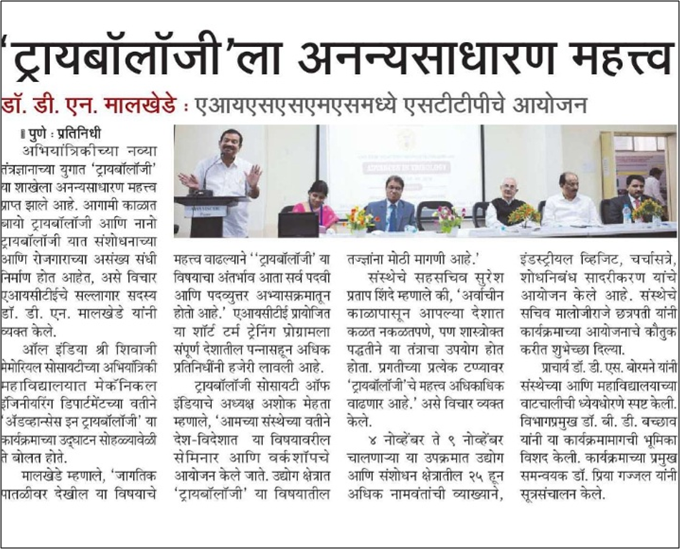 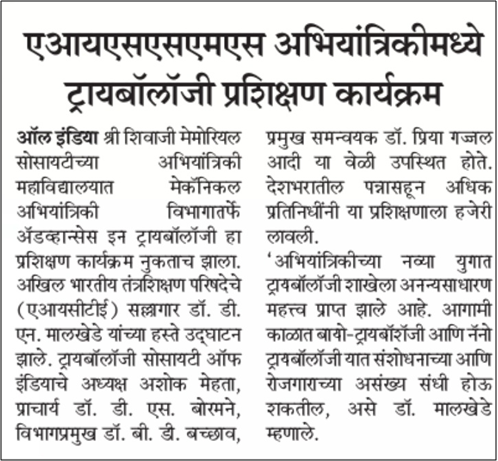 EXTENSION LECTURES (LECTURES DELIVERED BY VISITING GUESTS)EXTENSION LECTURES (LECTURES DELIVERED BY VISITING GUESTS)MOU SIGNED MOU SIGNED EVENTS ORGANISEDEVENTS ORGANISED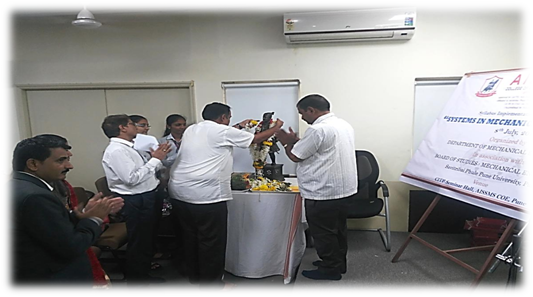 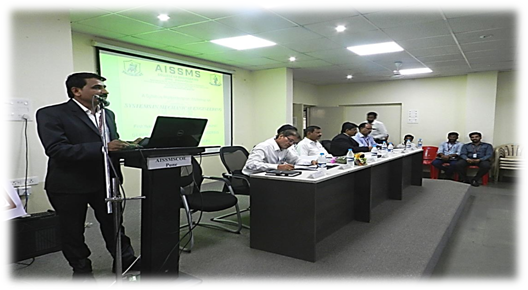 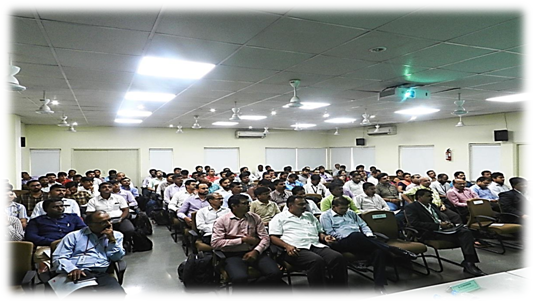 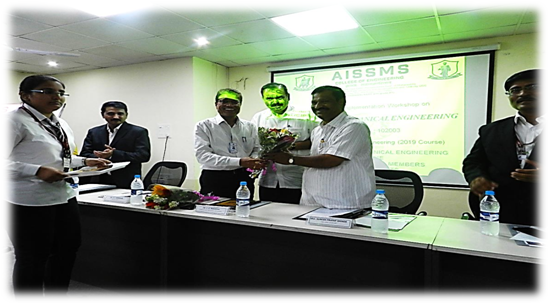 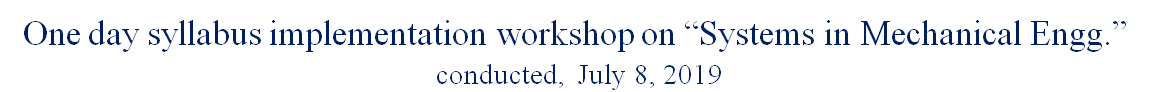 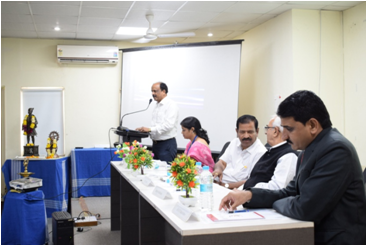 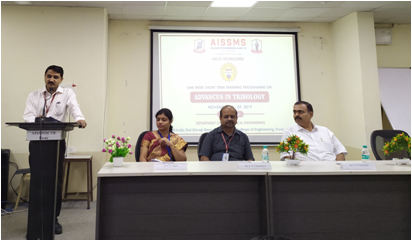 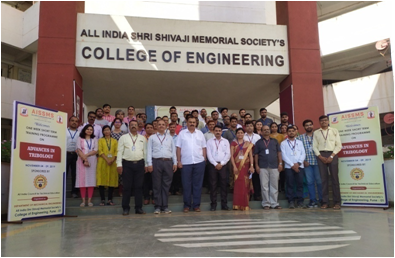 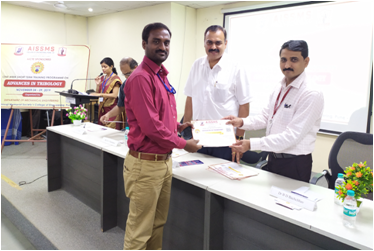 One week AICTE sponsored STTP on “Advances in Tribology”conducted on November 4-9, 2019One week AICTE sponsored STTP on “Advances in Tribology”conducted on November 4-9, 2019INDUSTRIAL VISITSINDUSTRIAL VISITS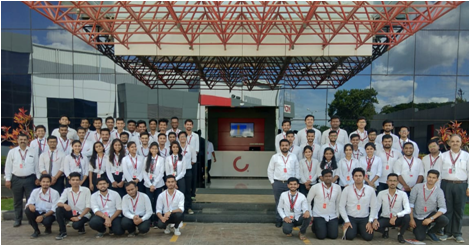 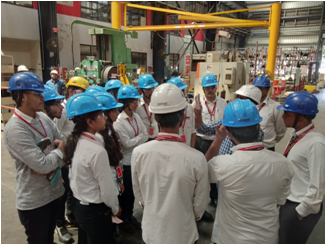 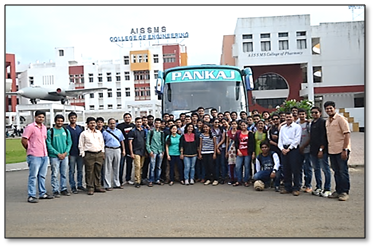 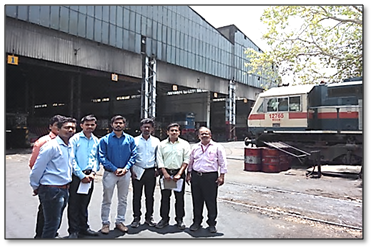 EXPERT LECTURES DELIVERED BY INDUSTRY EXPERTSEXPERT LECTURES DELIVERED BY INDUSTRY EXPERTSSPORTS / CULTURAL ACHIEVEMENTSSPORTS / CULTURAL ACHIEVEMENTSSOCIAL ACTIVITIESSOCIAL ACTIVITIESAISSMS ENGINEERING TODAYAISSMS ENGINEERING TODAY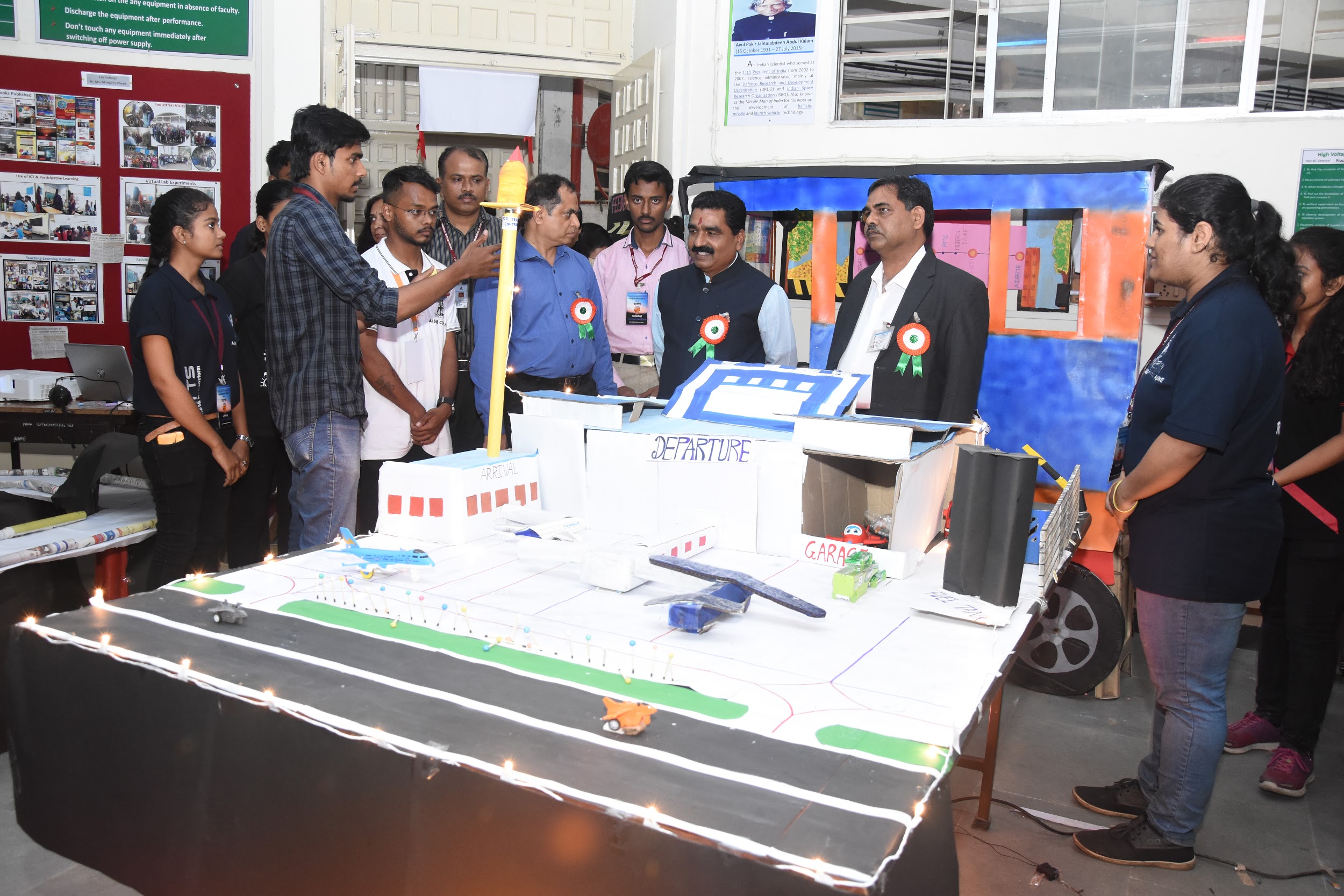 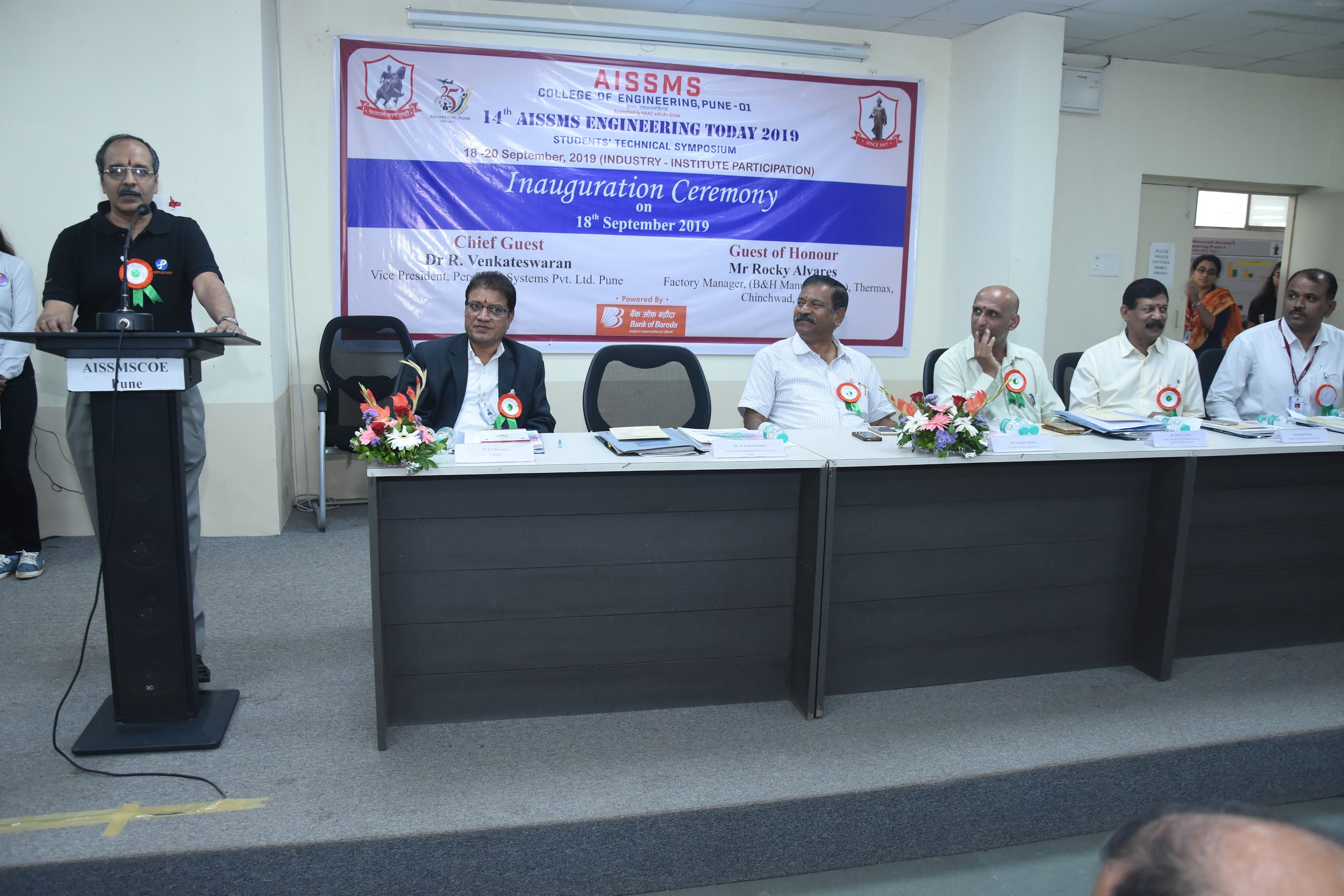 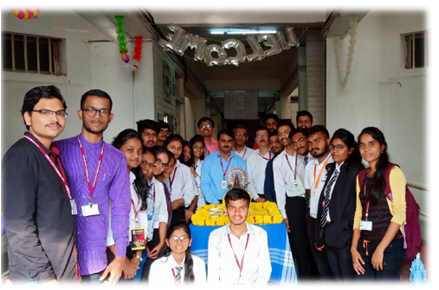 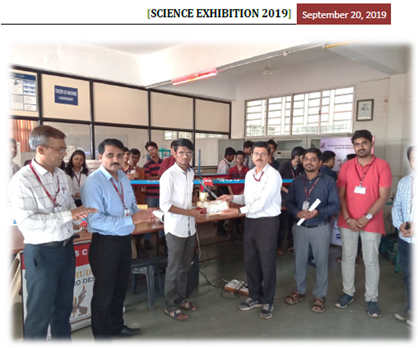 